DEPARTMENT OF INTERIOR DESIGN & DECOR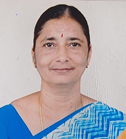 PERSONAL PROFILESCHOLISTIC PROFILE                                               DISSERTATION AND THESISTEACHING EXPERIENCEBOOKS/ PAPER PUBLISHED                                                   Board of Studies (Subject Expert)Faculty Development Programme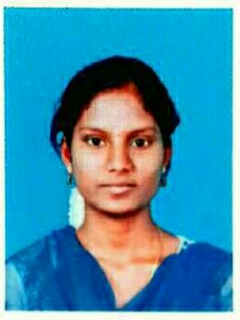 PERSONAL PROFILESCHOLISTIC PROFILETEACHING EXPERIENCEBOOKS/ PAPER PUBLISHED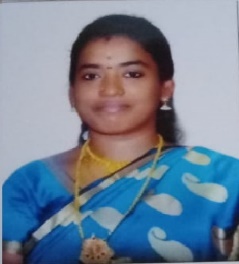 PERSONAL PROFILESCHOLISTIC PROFILE                                              DISSERTATION AND THESISTEACHING EXPERIENCEBOOKS/ PAPER PUBLISHEDFACULTY DEVELOPMENT PROGRAMME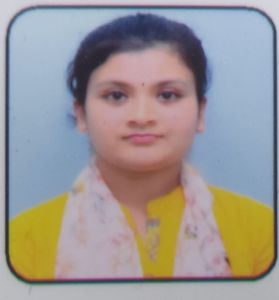                                                         PERSONAL PROFILESCHOLISTIC PROFILETEACHING EXPERIENCEFaculty Development Programme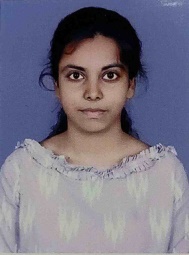 PERSONAL PROFILESCHOLISTIC PROFILETEACHING EXPERIENCEBOOKS PUBLISHED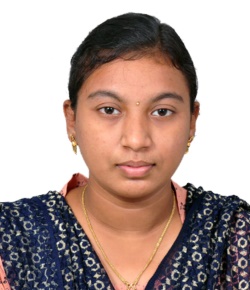 PERSONAL PROFILESCHOLISTIC PROFILEBOOKS PUBLISHED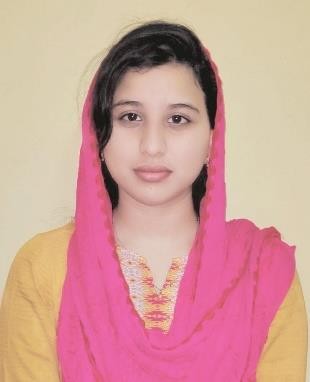 PERSONAL PROFILESCHOLISTIC PROFILE   TEACHING EXPERIENCEBOOKS PUBLISHEDSL. NO.NAME OF THE STAFFDESIGNATION1V.Yasodha, M.Phil., NetHEAD OF THE DEPARTMENT2 N.Aarthi,B.E Civil.,ASSISTANT PROFESSOR3J.Dhanalakshmi, M.Sc ., Mphil.,B.Ed.,ASSISTANT PROFESSOR4Miss.Kalyani Deka,M.Sc.,NET.,ASSISTANT PROFESSOR5C.Vino Rajathi.,MBA.,ASSISTANT PROFESSOR6Ms.R.Monica,M.Sc.,ASSISTANT PROFESSOR7Miss.A. Nilufar Banu,B.A.,BCA.,M.Sc.,ASSISTANT PROFESSORNameV. YASODHADesignationAssistant Professor and HeadFather’s nameN.C.VenkidusamyDate of Birth09.06.1972Address for CommunicationOfficeDepartment of Interior Design and DécorM.M.E.S. Women’s Arts And Science CollegeHakeem Nagar, MelvisharamRanipet District – 632509Home29/4, Chellappa GardensDr. Rajendra Prasad StreetPerunduraiErode district – 638052Email id.yasodhavenkidusamy@gmail.comContact NumberOfficePersonal9486923442EducationalQualificationInstitution / UniversityYear ofpassingS. S. L. C.Govt. Girls. Higher Secondary School, Perundurai1987H. S. C.Govt. Girls Higher Secondary School,Perundurai1989B.Sc. Nutrition and DieteticsVellalar College for Women,. Erode1993M.Sc., Family Resource ManagementAvinashingam Deemed University, Coimbatore1995M.Phil., Family ResourceManagementAvinashingam Deemed University,Coimbatore1997UGC NET in Home ScienceUniversity Grants Commission    1998 and 2004COURSE                   TITLEINSTITUTIONYEARM.Phil.Attitude of Women Towards EmploymentAvinashilingam Deemed    University1997S.No.INSTITUTIONFromToNo. of Years1.Sree Amman Arts and Science College, Erode1.9.954.4.967 months2.Maharaja Co-Education Arts and science college, Perundurai1.12.9731.3.201416years4 m    onths3.M.M.E.S. Women’s Arts and Science College, Melvisharam      Till Date    S.NoTITLE   ISBN    NUMBERYear        1An Adaptable Technology to Treat Waste- Biogas PlantIn the Edited Book of 33rd Biennial   Conference of Home Science Association of India on Trends for futuristic development in Home Science: Research and InnovationISBN 978-93-85604-13-322nd – 24 th January 2020        2Women Entrepreneurship:The Influence of family background on college students involvement in entrepreneurship. ISBN 978-93-92537-40-0 December 1st & 2nd 2022S.No.CollegeProgrammeYear1Thiruvalluvar UniversityMember of the Board of Studies in B.Sc., Interior Design and Décor and M.Sc., Interior Design and Décor24.10.20 to 23.10.232Bharathiar UniversityChair person for Board of Studiesin B.Sc. Interior Design20.4. 2004 to31.12.12S.No.CollegeTileYear1  C Abdul Hakeem College of Engineering And Technology 3 days international faculty development programme on “ Re- Vitalizing Education during Pandemic & Beyond”   July 23rd -25th 20212M.M.E.S WOMEN’S ARTS AND SCIENCE COLLEGE Two days state level FDP on Recent Trends in Information Technology 26th & 27th August 20213Hindusthan College of arts and science “Digital teaching methods in higher education”23rd to 28th August 20214SENGUNTHAR ARTS AND SCIENCE COLLEGE “The importance of emotional intelligence for teachers”29th may 2020Name N. AarthiDesignationAssistant professorFather’s nameC. NeelagandanDate of Birth05/01/1998Address for CommunicationOfficeDepartment of Interior Design and DecorM.M.E.S Women's Arts and Science College, Hakeem nagar, Melvisharam.Tamil Nadu- 632509Home  No. 100,  New street, Manthangal,   Gandhinagar, Ranipet -632404.Email id.aarthyneelagandan05@gmail.comContact NumberOfficePersonal7358868198EducationalQualificationInstitution / UniversityYear ofpassingS.S.L.CVRV Girls.Hr. Sec. School, Ranipet       2013H.SCVRV Girls.Hr. Sec. School, Ranipet       2015B.E., CivilAnna University       2019S.NoINSTITUTIONFromToNo. of Years1.M.M.E.S Women's Arts and Science College2019Till-    S.No.TITLEISBN NUMBERYear1Women Entrepreneurship:A study on challenges faced by women entrepreneurs of college students ISBN 978-93-92537-40-0December 1st & 2nd 2022NameJ.DHANALAKSHMIDesignationAssistant Professor Father’s nameT.N.JANARTHANANDate of Birth10.11.1988Address for CommunicationOfficeDepartment of Interior Design and DécorM.M.E.S. Women’s Arts And Science CollegeHakeem Nagar, MelvisharamRanipet District – 632509Home28/16,BERI CHETTY STREETTHIMIRI -632 512  ARCOT TALUK  RANIPET DISTRICTEmail id.j.dhanalakshmi88@gmail.comContact NumberOfficePersonal9884029022EducationalQualificationInstitution / UniversityYear ofPassingS. S. L. C.Govt. Girls. Higher Secondary School, Perambur        2004H. S. C.Govt. Girls Higher Secondary School,Perambur2006B.Sc. Nutrition and Dietetics  University of Madras2009M.Sc., Family Resource Management  University of Madras         2011M.Phil., Family ResourceManagementUniversity of madras         2012B.Ed.,(Home Science)TamilNadu Teachers Education University       2015COURSETITLEINSTITUTIONYEARM.Phil.A Study on the Quality of Work Life of Women in Organized sectorUniversity of Madras2012S.No.INSTITUTIONFromToNo. of Years1.Sri Kannyaka Parameshwari Women’s Arts and Science College    01.06.2018    31.05.20191 year2. M.M.E.S. Women’s Arts and     Science College, Melvisharam 01.10.2020   Till Date          3 yearsS.NOTITLEISBN NUMBERYear      1Women Entrepreneurship:A study on challenges faced by women entrepreneurs of college students.Explore the challenges of motherhood by balancing the personal and professional life as an entrepreneur.            ISBN 978-93-92537-40-0December 1st & 2nd 2022S.No.CollegeTileYear1M.M.E.S WOMEN’S ARTS AND SCIENCE COLLEGE TWO DAYS STATE LEVEL FDP ON RECENT TRENDS IN INFORMATION TECHNOLOGY 26TH & 27TH AUGUST 20212SHRI SHANKARLAL SUNDABAI SHASHUN JAIN COLLEGE FOR WOMEN“HOW TO KEEP YOUSELF  ENERGIZED THE WHOLE DAY??? LET THE HAPPINESS STAY FOR EVER !!!”16TH AUGUST 20213ICT ACADEMY - M.M.E.S WOMEN’S ARTS AND SCIENCE COLLEGETHREE DAYS FDP ON CREATIVE THINKING 21ST &22ND DECEMBER NameMiss. Kalyani DekaDesignationAssistant professorFather’s nameMr. Srikanta DekaDate of Birth04/11/1991Address for CommunicationOfficeMMES College of Arts and Science, Melvisharam, Tamil Nadu- 632509Home#478, Kulhati, District- Kamrup, Assam-781104Email id.kalyanideka37@gmail.comContact NumberPersonal6001877119EducationalQualificationInstitution / UniversityYear ofpassingM.sc., Resource ManagementSmt.V.H.D Central Institute of Home Science       2017NETUGC  2019S.No.INSTITUTIONFromToNo. of Years1.Smt.V.H.D Central Institute of Home Science201720202.6 2.MMES College of Arts and Science2021TillS.No.CollegeTileYear1M.M.E.S WOMEN’S ARTS AND SCIENCE COLLEGE Two days state level FDP on Recent Trends in Information Technology 26th & 27th August 2021Name C. Vino RajathiDesignationAssistant professorFather’s nameM ChandranDate of Birth06-07-1997Address for CommunicationOfficeDepartment of Interior Design and DecorM.M.E.S Women's Arts and Science College, Hakeem nagar, Melvisharam.Tamil Nadu- 632509Home28-C, TNHB,Karai, Ranipet.Email id.vinodala06@gmail.comContact NumberOfficePersonal9003739677EducationalQualificationInstitution / UniversityYear ofpassingS.S.L.CShrishti vidyashram sr. sec School       2012H.SCLFC Girls hr. sec. school       2014B.SC.,Thiruvalluvar University       2018MBA.,Central University       2020S.No.INSTITUTIONFromToNo. of Years1.M.M.E.S Women's Arts and Science College2021Till dateS.NOTITLEISBN NUMBERYear      1Women Entrepreneurship:A study on challenges faced by women entrepreneurs of college students.Explore the challenges of motherhood by balancing the personal and professional life as an entrepreneur.            ISBN 978-93-92537-40-0December 1st & 2nd 2022NameMs.R.MONICADesignationASSISTANT PROFESSORFather’s nameE.RAJAGOPALANDate of Birth26-04-1999Address for CommunicationOfficeMMES WOMEN`S ARTS AND SCIENCE COLLEGEHAKEEM NAGAR ,MELVISHARAM – 632 509RANIPET DISTRICTHomeNO.45/1257 , PHASE-2 , 5th MAIN ROADSATHUVACHARI , VELLORE - 632009Email id.monicaglitz26@gmail.comContact NumberOfficePersonal8610314188EducationalQualificationInstitution / UniversityYear ofpassingSSLCHOLY CROSS MATRICULATION HIGHER SECONDARY SCHOOL2015HSCHOLY CROSS MATRICULATION HIGHER SECONDARY SCHOOL     2017B.ScMMES WOMEN`S ARTS AND SCIENCE COLLEGE    2020M.ScMMES WOMEN`S ARTS AND SCIENCE COLLEGE        2022S.NOTITLEISBN NUMBERYear      1Women Entrepreneurship:Explore the challenges of motherhood by balancing the personal and professional life as an entrepreneur.ISBN 978-93-92537-40-0December 1st & 2nd 2022NameMiss. A. NILUFAR BANUDesignationASSISTANT PROFESSORFather’s nameR. AKBAR BASHADate of Birth10/03/1996Address for CommunicationM.M.E.S WOMENS ARTS AND SCIENCE COLLEGE, MELVISHARAM TAMIL NADU – 632509HomeNO.11 KURINJI NAGAR 1ST STREET SATHUVACHARI, VELLORE 632009Email id.nilufarbanu14@gmail.comContact NumberOfficePersonal9600296844EducationalQualificationInstitution / UniversityYear ofpassingDiploma in ArabicNational council for promotion of Arabic2015Diploma in UruduNational council for promotion of Urudu2016B.C.ATAMILNADU OPEN UNIVERSITY2017B.Sc., Interior Design and DecorM.M.E.S Womens Arts and Science College, Melvisharam2020B.A HindiDhakshina Bharat Hindi Prachar Sabha2020M.Sc., Interior Design and DecorM.M.E.S Womens Arts and Science College, Melvisharam2022S.No.INSTITUTIONFromToNo. of Years1.MMES WOMEN`S ARTS AND SCIENCE COLLEGE  29.10.2022S.NOTITLEISBN NUMBERYear      1Challenges Of Women Entrepreneurs In The Field Of Beauty ParlourISBN 978-93-92537-40-0December 1st & 2nd 20222A Study On Women Entrepreneurs In The Field Of Interior DesignISBN 978-93-92537-40-0December 1st & 2nd 2022